	       NSA Valentines Day Bash       	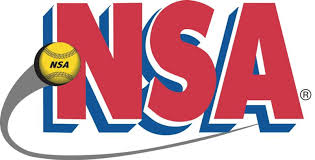 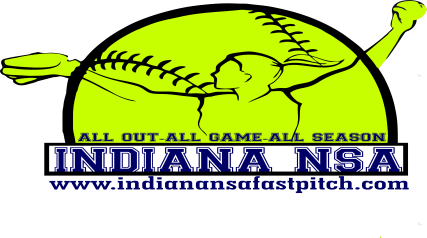         				         Plex South-Ft Wayne, IN            February 2-3, 2019        18u Pool Ind. Shockwaves		 		4)   Krash 18u Green Hoosier Force					5)   Ft Wayne Force Downers Grove Outlaws 				Saturday	12:40 PM 	Field #1		Shockwaves vs Hoosier Force  2-0Saturday	12:40 PM 	Field #2		Downers Grove vs Krash  2-1Staurday	1:50 PM	Field #1		Shockwaves vs FW Force  12-0Saturday	1:50 PM	Field #2		Hoosier Force vs Downers Grove  1-0Saturday 	3:00 PM	Field #1		Krash vs FW Force  2-0Saturday  	3:00 PM	Field #2		Shockwaves vs Downers Grove  3-0Saturday 	4:10 PM	Field #1		Shockwaves vs Krash  5-0Saturday 	4:10 PM	Field #2		Hoosier Force vs FW Force  4-2	All pool games are 60 minutes, drop dead, revert back if not a complete inning,Games may end in a tie.